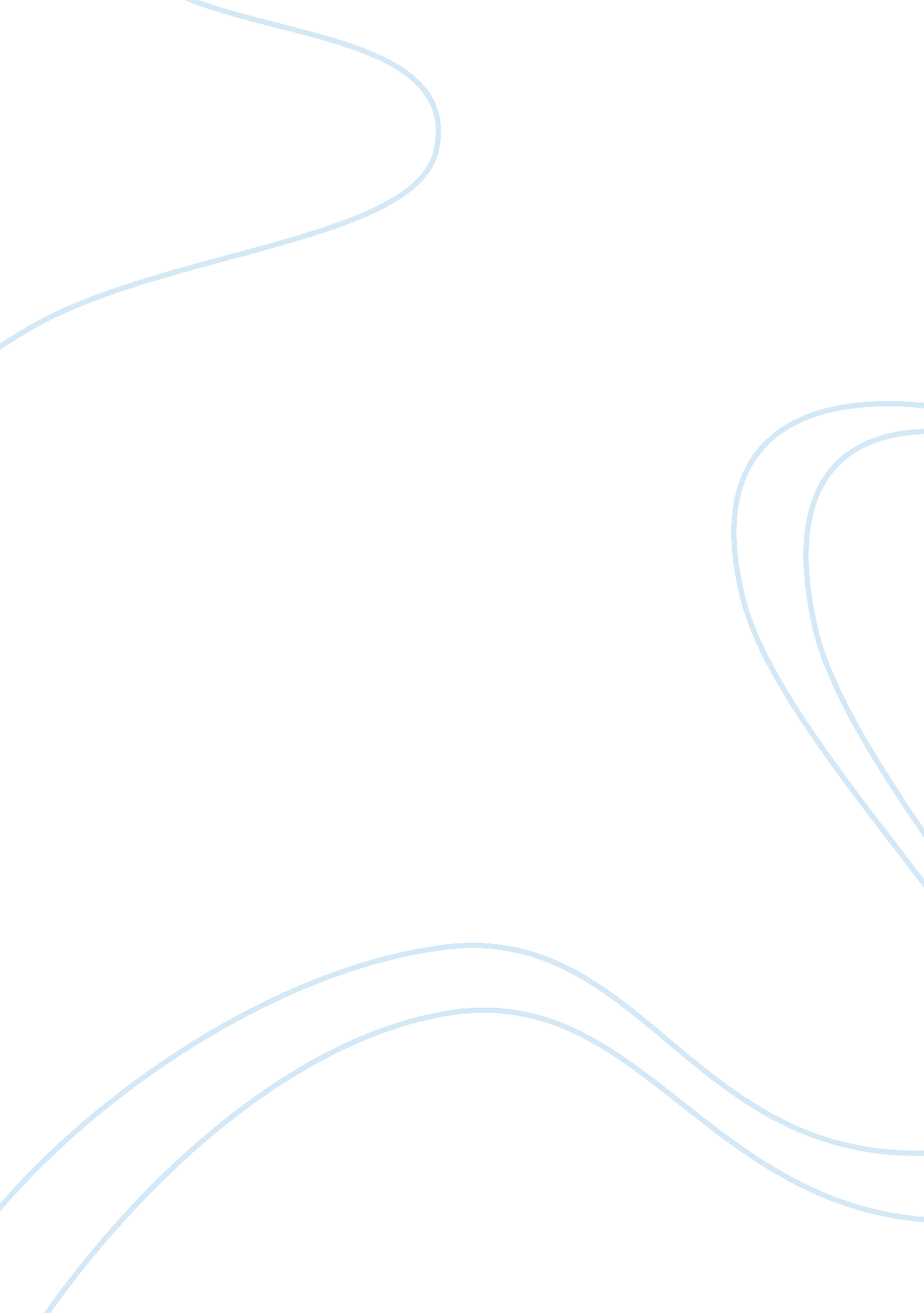 Right from my childhood i am fascinated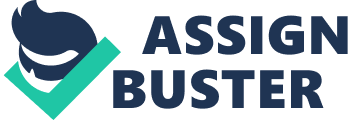 Right from my childhood I am fascinated towards technology whichevercommunicates each other. Being a kid, I loved playing with the telephone linesin my home and unwittingly listen to my cousin’ discussions with the help of two-linephone. At that time, Information flow from one end to another, using a deviceseemed straight out of a fiction movie in my hallucination. By the time Ireached my high school, cordless phones and mobile phones started to make theirmark en masse. This readily available new wave of technology piled into me. More interestingly the blend of communication and information technology in thedevices always intrigued me. I completed my schooling from Sri. K. G. S HSS whereinmy core subjects include computer science and physics introduced me gaining thefundamental basic concepts into computing and information technology in today’sperspective. This aspect in schooling made me to voluntarily provide my name toan industrial visit to BSNL (Bharat Sanchar Nigam Limited) organized by myschool. I spent two days in the industrial visit which catalyzed my desiretowards wireless communication technology even more. This incipient interest oncommunication and the desire on technology deeply engraved me to doundergraduate program in Electronics and Communication Engineering. With better high school grade, I joined bachelor degreein B. S. Abdur Rahman University to carry out my childhood vision. Iwholeheartedly believe that my college provided me with the best possibleundergraduate education coupled with numerous exposures on fundamental conceptsof Networking and importance of maintaining confidentiality and integrity whilecommunicating data’s. I found subjects such as computer and wirelessnetworking, data structures and its algorithms were appealing during my undergraduate. In my third year, for the departmental symposium, I developed a project titled” Network Interrupt and Packet Manipulation” using Wireshark  and other free proxy tools. It was greatlyappreciated by my college faculty members and students. In my final year, I dida simulation project based on virtual private networks titled “ DynamicTCP-IP/MPLS-based VPN over Broadband Dense Wave Division Multiplexer Ring.” This project was eventually presented as an IEEE paper in the “ TenthInternational Conference on Wireless and Optical Communications NetworksWOCN2013-Bhopal”; this experience provided me the opportunity to collaborate andshare knowledge with the best minds in industry. Given my sound academic knowledge, I was recruited by iNautixTechnologies Pvt. Ltd. (a Bank of New York Mellon subsidiary) as an InformationSecurity Analyst. I worked there for three years. Post that, I moved on to theDepository Trust & Clearing Corporation (DTCC) to grow myself professionally. Since both companies are part of the financial sector, securing data was of theutmost importance. Therefore, in order to keep myself abreast with the latestadvancement in information security, I completed two well-recognizedcertificate courses called “ Certified Ethical Hacker (CEH)” and “ OffensiveSecurity Certified Professional (OSCP)”. My four years of experience as an informationsecurity analyst educated me great deal about application penetration testing, static code analysis, handling clients, and dealing with complex situations ina sensitive manner. Although I have learnt a lot on the job, I believe thatthere is still a need to broaden my current skill sets to take my career to thenext level. A formal education in network and systems security as well askeeping in-tune with the current advancements of technology globally will equipme with the demands of this industry. This realization has prompted me tocontinue my academic pursuits after being away from a formal academic settingfor quite some time. Information Security in India is still at itsnascent stages. Large amounts of data are being utilized by companies in Indiafor various functions of day-to-day business. It is vital to safeguard this informationfrom various and novel exploits. This also necessitates the need for such study. However, not many educational institutions in India offer the aforesaidexpertise, which has prompted me to look for options overseas. Canada has the reputation for having some of thebest institutions for information security. Studying in a richly diverseenvironment will allow me the opportunity to interact and network with studentsfrom different countries and cultures. Therefore, I have chosen Canada as theplace to pursue my master’s degree. To fulfill my dreams and ambitions, I ameagerly looking my way to be a part of the graduate program. From the various educational institutions, Izeroed down to University of Concordia as I believe the curriculum of MEng wouldgroom and widen my skills on all aspects pertaining to information security. I committedmyself full time to prepare for what this curriculum entails and I look forwardto learn about the intricate nature of (and work alongside my peers on) topicslike Crypto-Protocol and Network Security. Post completion of my studies, I wish to shinemyself as a Security Architect. Though my short-term goal is to explore theother areas in security domain where I haven’t had a chance to work, mylong-term goal obviously is to establish a RedTeam Security based firm in mycountry. 